April 24, 2015(5 p.m.)Topic: Discussion of remaining funds in various District 8 Capital Improvement Project (CIP) accounts.Location: Conference Room B, 4th Floor, Suite 425, 117 West Duval Street, Jacksonville FL 32202Attendance: Council Member E. Denise Lee, Council Member Lori Boyer, Jim Robinson, Public Works; Bill Joyce, Public Works; Tom Fallin, Public Works; Phillip Peterson, Council Auditor’s Department; and Dan Macdonald, ECA District 8.Meeting convened: 4:10 p.m. Thursday, April 23, 2015.Council Member Boyer gave Council Member Lee a three-page spreadsheet outlining District 8 CIP projects that were marked closed but had remaining funds. The decision to close the account would send the remaining funds to account of origin. Keeping the account open would allow funds to be used to complete work on the assigned project or, through separate legislation, allow transfer for use in other District 8 projects.Council Members Lee and Boyer with assistance from Jim Robinson, Phillip Peterson, Bill Joyce and Tom Fallin went through the chart deciding what accounts to close and what accounts to keep open.All accounts with zero balance, except PW0640-02, subfund 1D9, First Tee of Jax, were closed.Council Member Lee approved to close and return funds to point of origin for the following accounts:Helena Street Park PR0526Simonds Johnson Park PR0585Ritz Theatre Improvements PW0190PAL  at 33rd Street PW0342Council Member Lee asked that the following accounts remain open:Carville Park PR0192-01Carville Park PR0192-02 (sub-fund 363)Carville Park PR019-02 (sub-fund 31L)Emmett Reed Tennis Court PR0368Simond S. Johnson PR0477Lake Forest Elementary PR0553Moncrief Creek Flood Controls PW0300Pocket Parks PW0319V.C. Johnson Road Drainage PW0464Riverview Area Drainage PW0464Myrtle Avenue/Moncrief Road Revitalize PH IICouncil Member Lee asked Mr. Peterson to do additional research on Winton Drive PW0743.Council Member Lee thanked Council Member Boyer for her diligent work on the CIP project.The meeting adjourned at 4:55 p.m.Minutes package: Meeting notice, minutes, attendance sheet, District 8 CIP Spreadsheet, audio recording.Minutes prepared by Dan Macdonald. The written minutes for this meeting are only an overview of what was discussed. For verbatim comments for this meeting, please listen to the audio CD.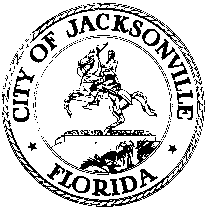 OFFICE OF THE CITY COUNCILE. DENISE LEE, CITY HALLCOUNCIL MEMBER, DISTRICT 8117 WEST DUVAL STREETOFFICE (904) 630-1385FAX (904) 630-2906E-MAIL: EDLEE@COJ.NET